копія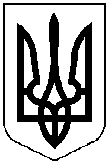 МІСЦЕВЕ   САМОВРЯДУВАННЯ  ПОКРОВСЬКА   МІСЬКА   РАДАДНІПРОПЕТРОВСЬКОЇ  ОБЛАСТІ _________________________________________________________________________________ Р І Ш Е Н Н Я“30” серпня 2016 р									№ 16(11  сесія  7 скликання)   Про оплату праці міського голови Шаповала О.М.____________________________________________________________Керуючись ст.50 Закону України «Про Державну службу», ст.21 Закону України «Про службу в органах місцевого самоврядування в Україні» та п.6 постанови Кабінету Міністрів України «Про упорядкування структури та умов оплати праці працівників апарату органів виконавчої влади, органів прокуратури, судів та інших органів» від 09.03.2006 року № 268 (зі  змінами),  міська рада В И Р І Ш И Л А:Встановити  міському голові Шаповалу Олександру Миколайовичу надбавку за вислугу років у розмірі 15 відсотків до посадового окладу  з урахуванням надбавки  за ранг .Відділу бухгалтерського обліку виконкому Покровської міської ради (Шульга О.П.) проводити нарахування відповідно до п.1 цього рішення з 01.08.2016року.Контроль за виконанням  цього рішення покласти на керуючого справами виконкому Відяєву Г.М..                         Міський голова                                                                            О.М. ШаповалВідяєва 4-34-63